付録１－１　　　　　　　　　                            　　             　　　　      の からだ について            ☆ 介助・医療・リハビリに関する配慮事項などを記入してください。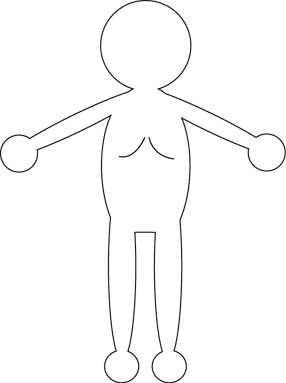 付録１－２                                    ◇ 入 院 の 履 歴 な ど ◇                                                             氏 名                 付録１－３                                    ◇ その他の介助・医療・リハビリなどに関する配慮事項 ◇                                                             氏 名                 入院期間医療機関検査・治療内容など記入日内   容記入日